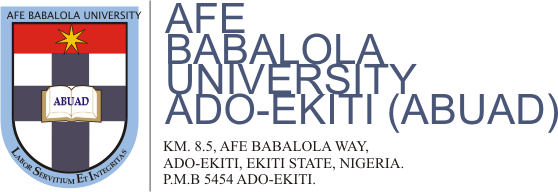 COLLEGE: SCIENCES   DEPARTMENT: MATHEMATICAL AND PHYSICAL SCIENCESCOURSE CODE: PHY 408    COURSE TITLE: STATISTICAL AND THERMAL PHYSICSTIME 45 MINUTES     ANSWER ALL QUESTIONS   TEST       1.The total no of molecules arriving the surface of a fluid per unit area per unit time is? (a)Flow flux (b) molecular flux (c) fractional flow (d) viscosity flow2. The average no of collisions between the molecules of a fluid per unit time is what? (a) Collision time (b) collision frequency (c) collision interval (d) collision period3. Calculate the collision frequency of nitrogen molecule at S.T.P. Given that the coefficient of viscosity is 16.6x10-6NS/m. The density of nitrogento be 1.25kg/m3, average speed =450 m/s(a) 50.84x108Hz (b) 30.84x108Hz (c) 20.84x108Hz (d) 25.8x108Hz4. Which of the distribution has zero integral spin among the following(a) Bose-Einstein (b) Fermi-Dirac (c) Maxwell-Boltzmann (d) none of the options5. Which of the distribution has half integral spin among the following(a) Bose-Einstein (b) Fermi-Dirac (c) Maxwell-Boltzmann (d) none of the options6.  Which of the distribution has 9 possible states in their numerical statistics among the following(a) Bose-Einstein (b) Fermi-Dirac (c) Maxwell-Boltzmann (d) none of the options7 Which of the distribution does not obey Pauli’s exclusion principle among the following(a) Bose-Einstein (b) Fermi-Dirac (c) Maxwell-Boltzmann (d) none of the options8. The collection of essentially independent systems having the same temperature, volume and no of particles (T, V, N) is called (a) Canonical ensemble (b) ensemble (c) macro canonical ensemble (d) micro canonical ensemble       9. Which of the following distribution has symmetric total wave function?(a) Bose-Einstein (b) Fermi-Dirac (c) Maxwell-Boltzmann (d) Fermi-Dirac/Bose-Einstein       10. Which of the following distribution has Anti-symmetric total wave function?(a) Bose-Einstein (b) Fermi-Dirac (c) Maxwell-Boltzmann (d) Fermi-Dirac/Bose-Einstein11.  A gas occupies a volume of 0.30 m3 exerting pressure of 2x105N/m2 at constant pressure, the volume expands to 0.45 m3.Find 4he work done by the gas.(a) 0.3x105J (b) 3x106J  (c)  0.3x105J (d) 30x105J12. The chemical potential of an ideal fermion gas at temperature of 4TB is 4.4 KTB. If the energy Eigen value of a single particle state at this temperature is 7.0KTB. Determine the mean occupation number for the state. i.e. Fermi-Dirac distribution function.(a) 13.5% (b) 22.8% (c) 12.39% (d) 56.2 %13. The Eigen value of a single particle state of an ideal bosons is 4.0KTB. If the chemical potential at temperature of 5TB is -5.2 KTB. Determine the mean occupation number for the state. i.e. Bose-Einstein distribution function.(a) 4.17 % (b) 22.8 % (c) 34.21 % (d) 56.2 %14. If the average kinetic energy in any region of a system is the same as the average kinetic energy in any other region. This definition is known as (a) Heat (b) temperature (c) mechanical equilibrium (d) thermal equilibrium15. if two systems are in thermal equilibrium with the third system, the three systems are in thermal equilibrium with one another. Which law in thermodynamics states this?(a) Zeroth law (b) first law (c) second Law (d) third Law       16. Which of the following is not an example of fermions        (a) Electron (b) proton (c) positron (d) alpha particle 17. Which law of thermodynamics states that it is impossible to design engine whose whole                            function is complete removal of heat from a system and total conversion to work.   (a) Zeroth law (b) first law (c) second Law (d) third Law 18.  The measure of the system’s thermal energy per unit temperature that is available for doing useful work is known as  (a) Entropy (b) enthalpy (c) Helmholtz (d) temperature